         จดหมายข่าว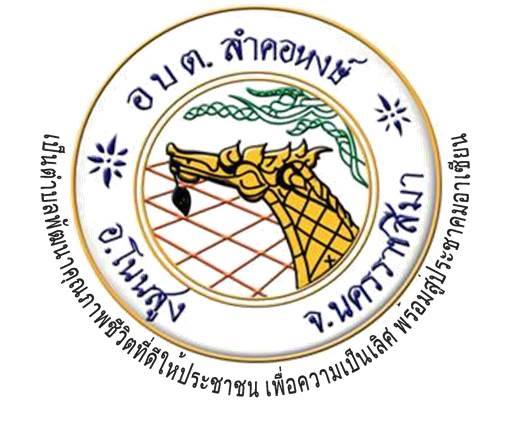   ประจำเดือน กันยายน  2563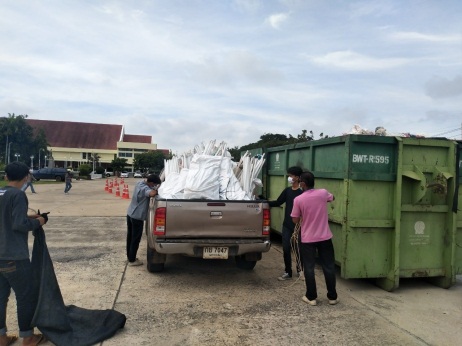 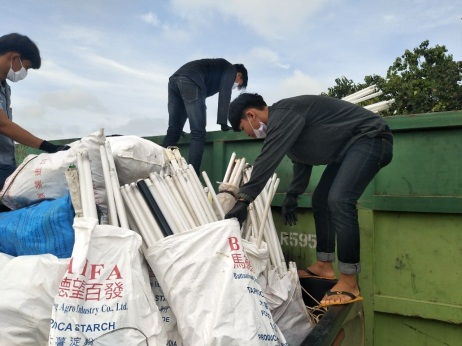 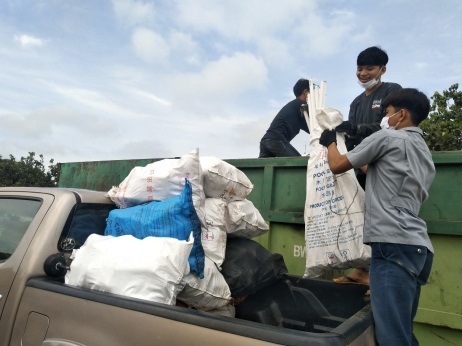 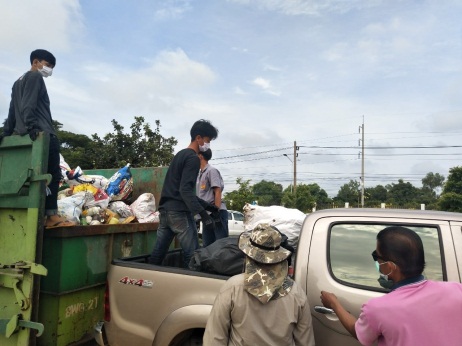 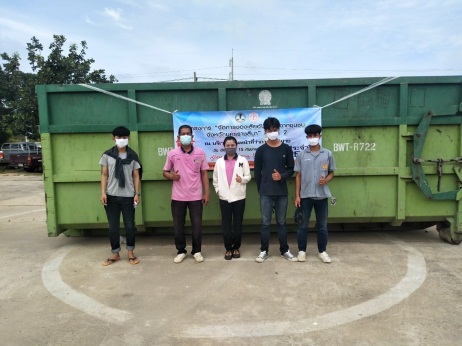 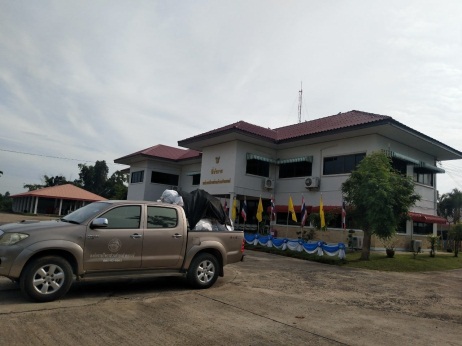 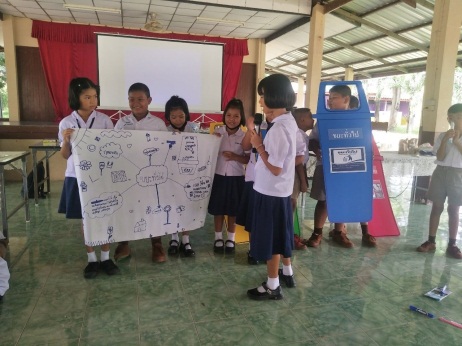 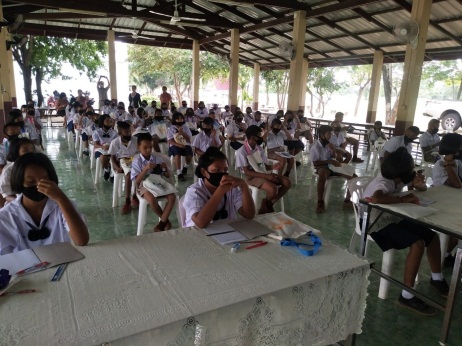 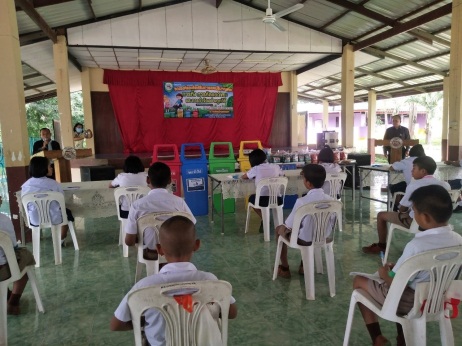 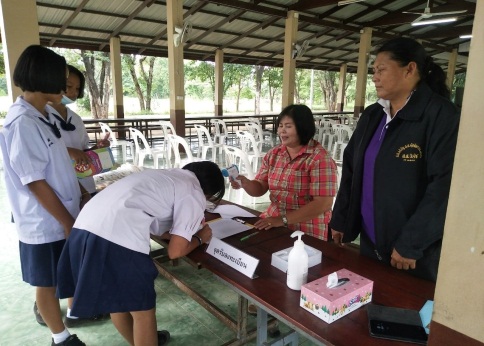 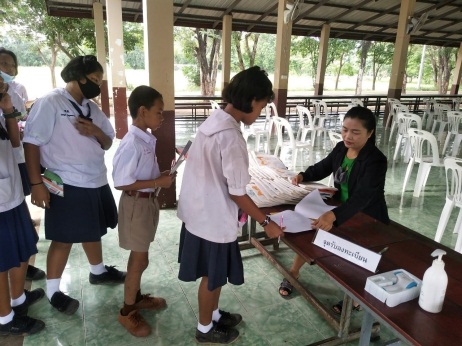 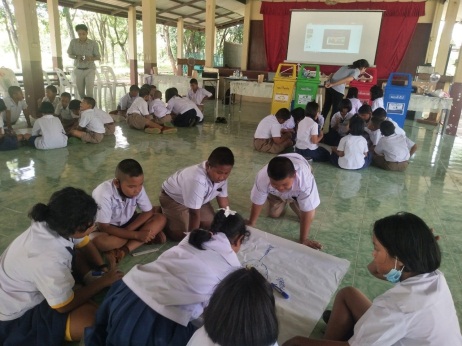 วันที่ 22 กันยายน 2563 องค์การบริหารส่วนตำบลลำคอหงษ์ อำเภอโนนสูง จังหวัดนครราชสีมา ดำเนินการโครงการรณรงค์และส่งเสริม การลด ปริมาณขยะ การทิ้ง การคัดแยกขยะและการกำจัดอย่างถูกวิธี ประจำปีงบประมาณ พ.ศ.2563 และมีการดำเนินการตามมาตรการ แนวทางปฏิบัติ และควบคุมการแพร่ระบาดของโรคติดเชื้อไวรัสโคโรนา 2019 (COVID-19) ณ โรงเรียนบ้านดอนผวา บ้านดอนผวา ตำบลลำคอหงษ์ อำเภอโนนสูง จังหวัดนครราชสีมา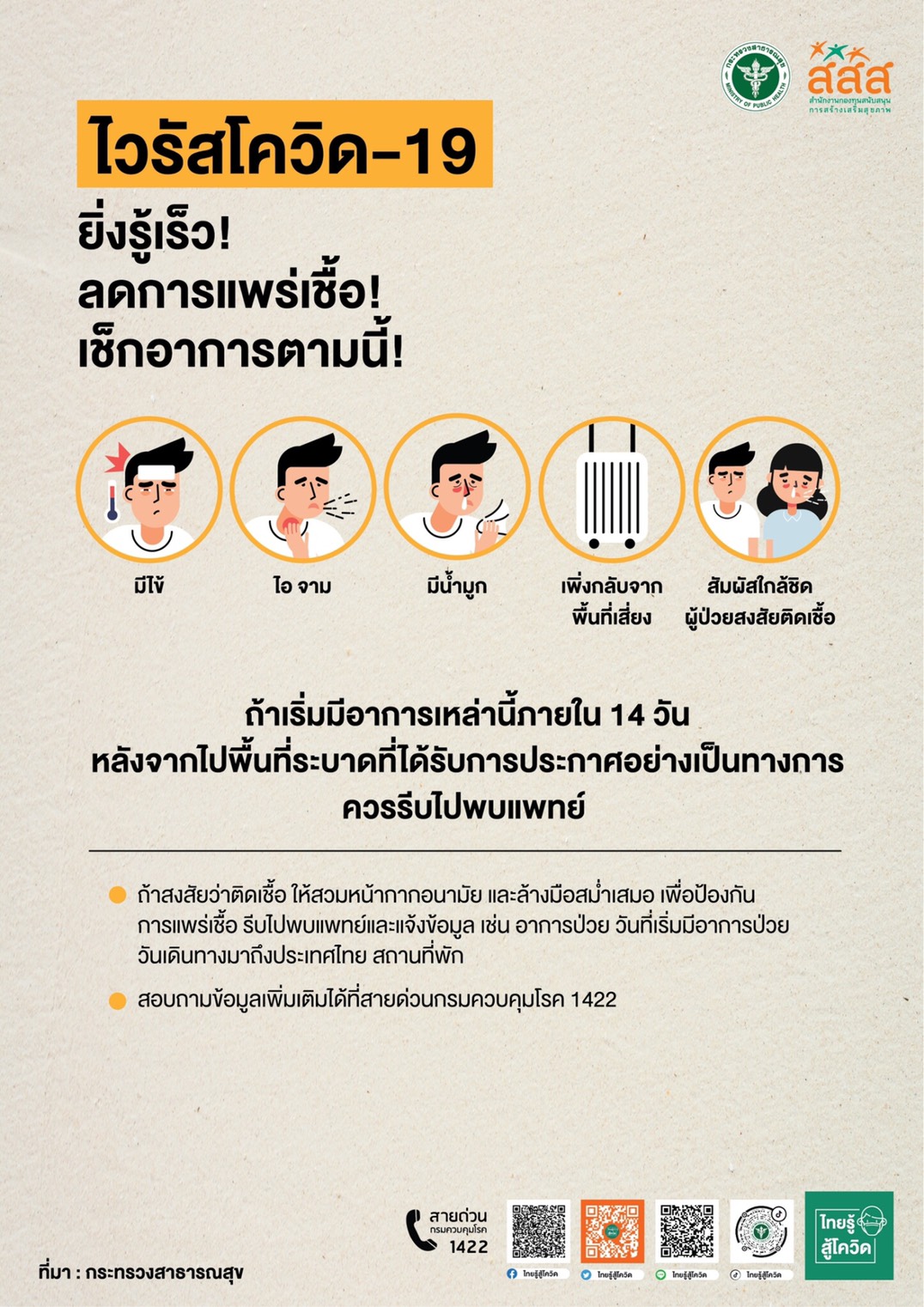 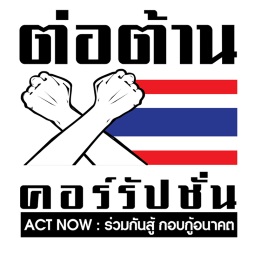 องค์การบริหารส่วนตำบลลำคอหงษ์ โทร.044-756-380 โทรสาร.044-756-184 www.lamkhohong.go.th www.facebook.com/lamkhohong